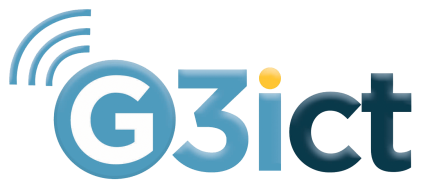 G3ict DARE Index Data Sharing-Acquisition Request FormPlease fill out this form if you wish to acquire DARE Index data. If you complete this form, and your request is granted, you will be also required to complete a negotiated data user agreement. Please note that G3ict does not guarantee that submission of a complete data acquisition form will result in a grant of a data acquisition request.Requestor InformationFirst Name:Last Name:Organizational Affiliation:Email:Phone Number:Country:Specifics of Data Acquisition RequestPlease specify the specific DARE Index data and information and the analyses activity to which your request relates. The more details you provide, the better we will be able to answer your request (e.g., nature of your project, scope of data requested, purpose for data access, type of data analyses to be performed, timeline of project, intended audience for data analyses, etc.)? How we will process your requestWe will endeavor to answer your request or request additional information from you within 30 days. We may extend this process for up to two months, in which case we will notify you of the extension within a month.The processing of this request is free of charge.Please note that we may refuse to act on requests that are insufficiently substantiated, unfounded or excessive. We will inform you of such a decision, as soon as practicable.Contact Information Please send any data acquisition request to index@g3ict.org Upon approval of a Data Sharing- Acquisition Request Once we grant your request, we will contact you to review the conditions under which the data requested will be shared, and you will be required to sign a written agreement to that effect. In general, our data sharing conditions involve:1. G3ict’s agreement to share the data is for your exclusive purpose, only.2. G3ict retains all copyrights to the shared data.3. You will submit a draft of the analysis to be published with the requested DARE Index data for G3ict    review and approval.4. Customary attributions should accompany any use of the data in the any format and in subsequent     presentations final product. Customary attribution should include DARE Index, G3ict, www.g3ict.org.
